大等觉万法和合众上师的话 (2月 22日, 2015) 2015年2月22日   在任何一个世界中，没有任何的权利组织可以宣告抵抗真实不虚的万法。那个时候总会来临，对於反对的回应将会授予各地。慈心祥和 http://maitriya.info/zh_CN/news/181/da-deng-jue-wan-fa-he-he-zhong-shang-shi-de-hua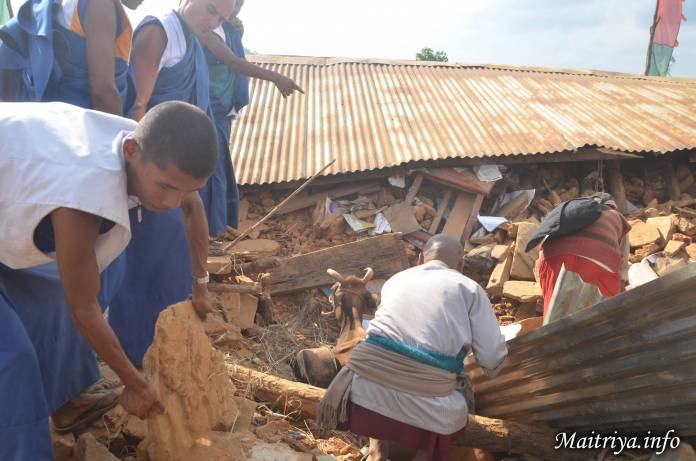 